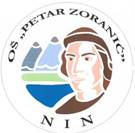 OSNOVNA ŠKOLA „PETAR ZORANIĆ“ NIN
Ulica dr. Franje Tuđmana 3, 23232 Nin
tel: 023264023
fax: 023264082
e-mail: ured@os-pzoranic-nin.skole.hr web: http://os-pzoranic-nin.skole.hr/OIB: 03918739947MB: 03137562______________________________________________________________________________   KLASA: 621-01/20-01/02URBROJ: 2198-1-33-20-1U Ninu 11.03.2020.Temeljem čkanka 14. Pravilnika o izvođenju izleta, ekskurzija i drugih odgojno obrazovnih aktivnosti izvan škole (NN 87714 i 81/15), donosim:ODLUKUo imenovanju Povjerenstva za provedbu javnog poziva i izbor najpovoljnije ponude za provedbu terenske nastave školske godine 2019./2020.I.U povjerenstvo se imenuju:1. Kata Knežević, ravnateljica 2. Dijana Pekić, razrednik3. Marija Stevanović, razrednik4. Marija Berec, roditelj5. Marija Bukva, roditelj                                                                                                                      RAVNATELJICA:                                                                                                                  Kata Knežević, dipl. učit.